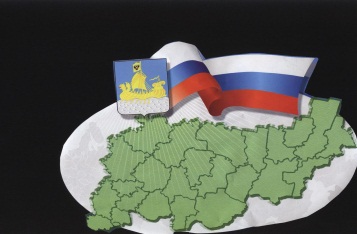                                                           ИНФОРМАЦИОННЫЙ БЮЛЛЕТЕНЬСодержание1. Постановление от 12.05.2020 №9/1 «О постановке на бухгалтерский баланс и включении в реестр муниципальной собственности Сандогорского сельского поселения объектов недвижимого имущества»…12. Постановление от 12.05.2020 №9/2 «О внесении изменений в Постановление администрации Сандогорского сельского поселения от 13 января 2014 года №1 «Об утверждении реестра автомобильных дорог местного значения Сандогорского сельского поселения Костромского муниципального района с присвоенными идентификационными номерами»*****АДМИНИСТРАЦИЯ САНДОГОРСКОГО СЕЛЬСКОГО ПОСЕЛЕНИЯ КОСТРОМСКОГО МУНИЦИПАЛЬНОГО РАЙОНАКОСТРОМСКОЙ ОБЛАСТИП О С Т А Н О В Л Е Н И Еот «12» мая 2020 года №9/1                                                    с. СандогораО постановке на бухгалтерский баланс и включении в реестр муниципальной собственности  Сандогорского сельского поселения объектов недвижимого имуществаВ соответствии с Федеральными законами от 06.10.2003 №131-ФЗ «Об общих принципах организации местного самоуправления в Российской Федерации», от 06.12.2011 № 402-ФЗ «О бухгалтерском учете», Положением «О порядке управления и распоряжения муниципальным имуществом муниципального образования "Сандогорское сельское поселение", утвержденным решением Совета депутатов Сандогорского сельского поселения от 16.11.2006 № 27. На основании Приказа заместителя Министра обороны Российской Федерации от 10 декабря 2019г. №1158 «О передаче объектов недвижимого имущества в собственность муниципального образования Сандогорское сельское поселение Костромского муниципального района Костромской области», Решения Совета депутатов Сандогорского сельского поселения от 29 марта 2019г. №142 «О согласии принять в муниципальную собственность имущество и земельный участок военного городка», извещения об осуществлении расчетов между учреждениями от 10 апреля 2020года №00000088, извещения об осуществлении расчетов между учреждениями от 12 мая 2020года №00000093, администрация ПОСТАНОВЛЯЕТ:1. Включить в реестр собственности, составляющий муниципальную казну Сандогорского сельского поселения недвижимое имущество с характеристиками согласно Приложению.2. Дороги из железобетонных плит (протяженностью 50,000 кв м), железобетонное покрытие дорог (протяженностью 75,000 кв м) включить в реестр автомобильных дорог местного значения Сандогорского сельского поселения Костромского муниципального района Костромской области.3. Главному бухгалтеру отразить операции в бухгалтерском учете. 4. Контроль исполнения настоящего постановления возложить на главного бухгалтера Администрации Сандогорского сельского поселения.5. Постановление считать вступившим в силу с момента его подписания.6. Постановление опубликовать в информационном бюллетене «Депутатский вестник» Сандогорского сельского поселения.Глава Сандогорского сельского поселения                                            А.А. НургазизовПриложение № 1к постановлению администрацииСандогорского сельского поселенияот 12.05.2020 г. № 9/1Переченьимущества, включаемого в реестр муниципальной собственности, составляющего муниципальную казну Сандогорского сельского поселения*****АДМИНИСТРАЦИЯ САНДОГОРСКОГО СЕЛЬСКОГО ПОСЕЛЕНИЯКОСТРОМСКОГО МУНИЦИПАЛЬНОГО РАЙОНА КОСТРОМСКОЙ ОБЛАСТИП О С Т А Н О В Л Е Н И Еот 12 мая 2020 года  № 9/2                                                                       с. СандогораВ соответствии с Федеральным законом Российской Федерации от 08.11.2007 г. «Об автомобильных дорогах и дорожной деятельности в Российской Федерации» и приказом Министерства транспорта Российской Федерации от 07.02.2007 г. № 16 «Об утверждении Правил присвоения автомобильным дорогам идентификационных номеров», на основании Приказа заместителя Министра обороны Российской Федерации от 10 декабря 2019г. №1158 «О передаче объектов недвижимого имущества в собственность муниципального образования Сандогорское сельское поселение Костромского муниципального района Костромской области», Решения Совета депутатов Сандогорского сельского поселения от 29 марта 2019г. №142 «О согласии принять в муниципальную собственность имущество и земельный участок военного городка», администрация   ПОСТАНОВЛЯЕТ:1. Дополнить реестр автомобильных дорог местного значения Сандогорского сельского поселения Костромского муниципального района Костромской области с присвоенными идентификационными номерами (приложение 1) следующими объектами:2. Постановление вступает в силу со дня подписания и подлежит официальному опубликованию в информационном бюллетене «Депутатский вестник».Глава Сандогорскогосельского поселения                                                                            А.А. НургазизовБюллетень выходит                                                                            № 12  от  20 мая 2020  годас 1 июля 2006 годаУчредитель: Совет депутатов Сандогорского сельского поселенияКостромского муниципального района Костромской области.                           Тираж  5 экз.  № п/пНаименование имуществаМестонахождения имущества Певоначальная стоимость (руб.)Начисленная амортизация, рубИндивидуальные характеристики1234561Административное зданиеКостромская обл., Костромской р-н, Кузнецовский с/с, в/г 42 901 400,001 644 904,02Литера 2ж, общая площадь 954,0 кв.м2Здание медицинского пунктаКостромская обл., Костромской р-н, Кузнецовский с/с, в/г 42 922 125,001 627 775,61Литера 3ж, общая площадь 954,0 кв.м3Здание казармыКостромская обл., Костромской р-н, Кузнецовский с/с, в/г 42 843 375,00 2 843 375,00Литера 4ж, общая площадь 1047,0 кв.м4Здание ХранилищаКостромская обл., Костромской р-н, Кузнецовский с/с, в/г 4455 937,50171 312,18Литера 4т, общая площадь 1160,0 кв.м5Здание ХранилищаКостромская обл., Костромской р-н, Кузнецовский с/с, в/г 47 916 675,002 974 611,70Литера 5т, общая площадь 1643,0 кв.м6Здание казармыКостромская обл., Костромской р-н, Кузнецовский с/с, в/г 42 859 950,001 602 597,13Литера 5ж, общая площадь 1047,0 кв.м7Здание ХранилищаКостромская обл., Костромской р-н, Кузнецовский с/с, в/г 49 035 787,503 275 637,04Литера 8т, общая площадь 705,0 кв.м8Здание столовойКостромская обл., Костромской р-н, Кузнецовский с/с, в/г 41 657 937,50923 558,57Литера 9ж, общая площадь 409,0 кв.м9Здание столовойКостромская обл., Костромской р-н, Кузнецовский с/с, в/г 44 139 062,502 346 575,27Литера 10ж, общая площадь 437,0 кв.м10Сооружение УбежищеКостромская обл., Костромской р-н, Кузнецовский с/с, в/г 41 160 562,50436 167,20Литера 11т, общая площадь 228,0 кв.м11Здание ХранилищаКостромская обл., Костромской р-н, Кузнецовский с/с, в/г 4331 587,50124 593,46Литера 12т, общая площадь 48,0 кв.м12Здание ХранилищаКостромская обл., Костромской р-н, Кузнецовский с/с, в/г 41 276 612,50462 793,11Литера 14т, общая площадь 228,0 кв.м13Здание складаКостромская обл., Костромской р-н, Кузнецовский с/с, в/г 4828 975,00445 404,77Литера 14ж, общая площадь 80,0 кв.м14Здание ХранилищаКостромская обл., Костромской р-н, Кузнецовский с/с, в/г 4207 237,50115 442,85Литера 15ж, общая площадь 73,0 кв.м15Здание ХранилищаКостромская обл., Костромской р-н, Кузнецовский с/с, в/г 45 802 800,002 260 850,41Литера 17т, общая площадь 1242,0 кв.м16Здание ХранилищаКостромская обл., Костромской р-н, Кузнецовский с/с, в/г 4994 762,50554 133,08Литера 17ж, общая площадь 194,0 кв.м17Здание складаКостромская обл., Костромской р-н, Кузнецовский с/с, в/г 4497 387,50272 154,88Литера 18ж, общая площадь 129,0 кв.м18Здание ХранилищаКостромская обл., Костромской р-н, Кузнецовский с/с, в/г 4414 487,50155 739,12Литера 18т, общая площадь 17,0 кв.м19Сооружение УкрытиеКостромская обл., Костромской р-н, Кузнецовский с/с, в/г 4414 487,50155 773,55Литера 19т, общая площадь 17,0 кв.м20Здание караульного помещенияКостромская обл., Костромской р-н, Кузнецовский с/с, в/г 41 326 350,00751 953,30Литера 20т, общая площадь 447,0 кв.м21Здание баниКостромская обл., Костромской р-н, Кузнецовский с/с, в/г 41 214 437,50664 505,20Литера 25ж, общая площадь 178,0 кв.м22ХранилищеКостромская обл., Костромской р-н, Кузнецовский с/с, в/г 4704 625,00399 477,61Литера 25т, общая площадь 180,0 кв.м23Здание ХранилищаКостромская обл., Костромской р-н, Кузнецовский с/с, в/г 4704 625,00264 759,04Литера 26т, общая площадь 144,0 кв.м24Здание котельнойКостромская обл., Костромской р-н, Кузнецовский с/с, в/г 413 727 575,007 577 619,86Общая площадь 546,0 кв.м25Здание ХранилищаКостромская обл., Костромской р-н, Кузнецовский с/с, в/г 42 569 812,50965 579,29Литера 29т, общая площадь 343,0 кв.м26Здание мазутно- насосной станцииКостромская обл., Костромской р-н, Кузнецовский с/с, в/г 42 675 262,501 404 381,47Литера 29ж, общая площадь 58,0 кв.м27Здание ХранилищаКостромская обл., Костромской р-н, Кузнецовский с/с, в/г 4953 312,50332 992,19Литера 30т, общая площадь 120,0 кв.м28Зданиние пожарного депоКостромская обл., Костромской р-н, Кузнецовский с/с, в/г 41 463 137,50800 588,89Литера 38ж, общая площадь 170,0 кв.м29Здание Топливно-заправочного пунктаКостромская обл., Костромской р-н, Кузнецовский с/с, в/г 4211 387,50111 489,51Литера 40ж, общая площадь 40,0 кв.м30Здание гаражаКостромская обл., Костромской р-н, Кузнецовский с/с, в/г 4828 975,00437 229,88Литера 41ж, общая площадь 48,0 кв.м31Здание контрольно-технического пунктаКостромская обл., Костромской р-н, Кузнецовский с/с, в/г 482 900,0044 545,84Литера 42ж, общая площадь 9,0 кв.м32Здание ХранилищаКостромская обл., Костромской р-н, Кузнецовский с/с, в/г 4256 975,00145 683,96Литера 42т, общая площадь 39,0 кв.м33Здание гаражаКостромская обл., Костромской р-н, Кузнецовский с/с, в/г 42 652 712,501 451 493,93Литера 44ж, общая площадь 887,0 кв.м34Здание ХранилищаКостромская обл., Костромской р-н, Кузнецовский с/с, в/г 4663 175,00375 976,65Литера 69т, общая площадь 91,0 кв.м35Здание водомаслогрейка (служебное)Костромская обл., Костромской р-н, Кузнецовский с/с, в/г 4580 275,00317 509,92Литера 73ж, общая площадь 54,0 кв.м36Здание ХранилищаКостромская обл., Костромской р-н, Кузнецовский с/с, в/г 4704 625,00487 732,37Литера 76т, общая площадь 162,0 кв.м37Здание ХранилищаКостромская обл., Костромской р-н, Кузнецовский с/с, в/г 45 802 800,002 317 872,34Литера 78т, общая площадь 1242,0 кв.м38Здание ХранилищаКостромская обл., Костромской р-н, Кузнецовский с/с, в/г 46 135 812,502 151 085,36Литера 79т, общая площадь 1242,0 кв.м39Здание ХранилищаКостромская обл., Костромской р-н, Кузнецовский с/с, в/г 44 967 737,501 837 895,71Литера 82т, общая площадь 1242,0 кв.м40Здание ХранилищаКостромская обл., Костромской р-н, Кузнецовский с/с, в/г 44 863 200,001 799 218,74Литера 83т, общая площадь 1242,0 кв.м41Здание ХранилищаКостромская обл., Костромской р-н, Кузнецовский с/с, в/г 45 681 312,502 101 893,01Литера 85т, общая площадь 1242,0 кв.м42Здание гаражаКостромская обл., Костромской р-н, Кузнецовский с/с, в/г 45 802 800,002 260 850,41Литера 86т, общая площадь 1669,0 кв.м43Здание гаражаКостромская обл., Костромской р-н, Кузнецовский с/с, в/г 48 538 400,003 326 680,80Литера 87т, общая площадь 1669,0 кв.м44Здание ХранилищаКостромская обл., Костромской р-н, Кузнецовский с/с, в/г 47 635 675,002 600 012,91Литера 88т, общая площадь 1282,0 кв.м45Здание мастерскихКостромская обл., Костромской р-н, Кузнецовский с/с, в/г 41 699 387,50913 081,10Литера 90ж, общая площадь 492,0 кв.м46Здание ХранилищаКостромская обл., Костромской р-н, Кузнецовский с/с, в/г 43 191 537,501 368 960,44Литера 95ж, общая площадь 1275,0 кв.м47Здание ХранилищаКостромская обл., Костромской р-н, Кузнецовский с/с, в/г 43 191 537,501 368 960,44Литера 97ж, общая площадь 1275,0 кв.м48Здание ХранилищаКостромская обл., Костромской р-н, Кузнецовский с/с, в/г 41 154 437,50404 427,80Литера 98ж, общая площадь 1282,0 кв.м49Здание ХранилищаКостромская обл., Костромской р-н, Кузнецовский с/с, в/г 44 954 100,001 881 514,26Литера 99ж, общая площадь 1282,0 кв.м50Здание ХранилищаКостромская обл., Костромской р-н, Кузнецовский с/с, в/г 44 181 437,501 588 064,80Литера 100ж, общая площадь 1282,0 кв.м51Здание ХранилищаКостромская обл., Костромской р-н, Кузнецовский с/с, в/г 46 383 075,002 737 930,38Литера 101ж, общая площадь 1282,0 кв.м52Здание ХранилищаКостромская обл., Костромской р-н, Кузнецовский с/с, в/г 46 817 575,002 388 370,03Литера 102ж, общая площадь 1282,0 кв.м53Здание гаражаКостромская обл., Костромской р-н, Кузнецовский с/с, в/г 45 544 962,501 833 678,96Литера 103т, общая площадь 1434,0 кв.м54Здание ХранилищаКостромская обл., Костромской р-н, Кузнецовский с/с, в/г 48 908 287,502 945 909,97Литера 104ж, общая площадь 1282,0 кв.м55Здание гаражаКостромская обл., Костромской р-н, Кузнецовский с/с, в/г 45 045 000,001 668 346,35Литера 105т, общая площадь 1434,0 кв.м56Здание ХранилищаКостромская обл., Костромской р-н, Кузнецовский с/с, в/г 46 348 675,002 473 535,02Литера 107т, общая площадь 1242,0 кв.м57Здание ХранилищаКостромская обл., Костромской р-н, Кузнецовский с/с, в/г 45 346 850,002 083 198,57Литера 108т, общая площадь 1242,0 кв.м58Здание контрольно-пропускного пунктКостромская обл., Костромской р-н, Кузнецовский с/с, в/г 4197 500,0059 508,60Литера 109ж, общая площадь 59,0 кв.м59Здание контрольно-пропускного пунктаКостромская обл., Костромской р-н, Кузнецовский с/с, в/г 4197 550,0059 508,60Литера 110т, общая площадь 59,0 кв.м60Здание зарядной станцииКостромская обл., Костромской р-н, Кузнецовский с/с, в/г 4647 500,00195 065,69Литера 111ж, общая площадь 333,0 кв.м61Здание гаражаКостромская обл., Костромской р-н, Кузнецовский с/с, в/г 4307 325,0092 579,70Литера 112ж, общая площадь 417,0 кв.м62Здание очистных сооружений канализацииКостромская обл., Костромской р-н, Кузнецовский с/с, в/г 4, в/ч 31842404 625,00213 851,17общая площадь 40,0 кв.м63Сооружение резервуараКостромская обл., Костромской р-н, Кузнецовский с/с, в/г 41 243 450,00660 164,63Общая площадь 22,0 кв.м.64Сооружение резервуараКостромская обл., Костромской р-н, Кузнецовский с/с, в/г 41 450 700,00770 188,12Общая площадь 10,0 кв.м.65Сооружение водососной станцииКостромская обл., Костромской р-н, Кузнецовский с/с, в/г 4174 087,5090 463,14Общая площадь 80,0 кв.м.66Сооружение артезианской скважиныКостромская обл., Костромской р-н, Кузнецовский с/с, в/г 4184 837,50101 864,38Общая площадь 20,0 кв.м.67Сооружение артезианской скважиныКостромская обл., Костромской р-н, Кузнецовский с/с, в/г 4271 875,00149 831,19Общая площадь 16,0 кв.м.68Сооружение артезианской скважиныКостромская обл., Костромской р-н, Кузнецовский с/с, в/г 4351 900,00164 101,41Общая площадь 27,0 кв.м.69Сооружение артезианской скважиныКостромская обл., Костромской р-н, Кузнецовский с/с, в/г 4166 162,5060 315,76Общая площадь 25,0 кв.м.70Сооружение канализационной насосной станцииКостромская обл., Костромской р-н, Кузнецовский с/с, в/г 4124 500,0066 094,64Общая площадь 5,0 кв.м.71Земельный участокКостромская обл., Костромской район, Расположение в/ч 31842+дорога80 682 500,000Кадастровый номер 44:07:000000:92, Площадь 1475000 м2№ п/пНаименование имуществаМестонахождения имущества Справедливая стоимость (руб.)Индивидуальные характеристики123451Наружние сети водоснабженияКостромская обл., Костромской р-н, Кузнецовский с/с, в/г 45100,00Протяженность 5,100 п.м.2Наружние сети канализацииКостромская обл., Костромской р-н, Кузнецовский с/с, в/г 44700,00Протяженность 4,700 п.м.3Наружние сети теплоснабженияКостромская обл., Костромской р-н, Кузнецовский с/с, в/г 43850,00Протяженность 3,850 п.м.4Наружние сети электроснабженияКостромская обл., Костромской р-н, Кузнецовский с/с, в/г 410713,00Протяженность 10,713  п.м.5Сети мазутопроводаКостромская обл., Костромской р-н, Кузнецовский с/с, в/г 41200,00Протяженность 0,120 п.м.6Дороги из железобетонных плитКостромская обл., Костромской р-н, Кузнецовский с/с, в/г 4500000,00Общая площадь 50,000 кв.м.7Железобетонное покрытие дорогКостромская обл., Костромской р-н, Кузнецовский с/с, в/г 4750000,00Общая площадь 75,000 кв.м.8Ограждение из колючей проволокиКостромская обл., Костромской р-н, Кузнецовский с/с, в/г 46374,00Протяженность 6,374 п.м.О внесении изменений в Постановление администрации Сандогорского сельского поселения от 13 января 2014 года №1 «Об утверждении реестра автомобильных дорог местного значения Сандогорского сельского поселения Костромского муниципального района с присвоенными идентификационными номерами»№п/пАдрес (месторасположение)Индивидуальные характеристики Индивидуальные характеристики Индивидуальные характеристики Индивидуальные характеристики Индивидуальные характеристики №п/пАдрес (месторасположение)Всегокмасфальт.гравийгрунтбетонбетонная плита22Костромская обл., Костромской р-н, Кузнецовский с/с, в/г 4. От подъезда к д.Козлово до КПП1,6---0,61,0Адрес издательства:Костромская область,Костромской район, с. Сандогора,ул. Молодежная д.7Контактный телефон:(4942) 494-300E-mail: adm.sand@yandex.ruОтветственный за выпускС.Н.Рабцевич